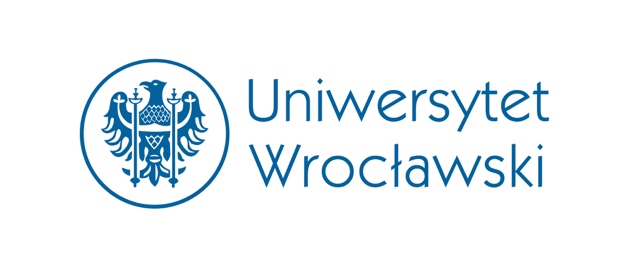 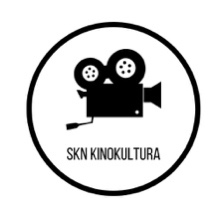 INSTYTUT FILOLOGII SŁOWIAŃSKIEJ UNIWERSYTETU WROCŁAWSKIEGO   
ma zaszczyt zaprosić Państwa do wzięcia udziału  
w Międzynarodowej Studencko-doktoranckiej Konferencji Naukowej pod tytułem: 
 
KINO/TEKST 
 
organizowanej przez Studenckie Koło Naukowe KinoKultura  
Wydarzenie odbędzie się 19-20 października 2023 r.  
w budynku Instytutu Filologii Słowiańskiej przy ul. Pocztowej 9 we WrocławiuCelem konferencji jest zachęcenie młodych badaczy zainteresowanych kinematografią i filmoznawstwem do wymiany poglądów oraz zapoznania się z treścią wystąpień, które dotyczyć mają roli kina w świecie sztuki i kultury. Proponujemy następujące obszary refleksji: 1. Symbolika w filmie oraz intertekstualność. 
2. Film jako synteza sztuk. 
3. Film jako dyskurs medialny. 
4. Adaptacje filmowe dzieł literackich.  
5. Lingwistyczne aspekty języka w filmie. 
6. Badania nad przekładem filmowym. Tworzenie napisów. 
7. Audiodeskrypcja. 
8. Film i inne media w nauczaniu języka obcego.  
Zachęcamy Studentów i Doktorantów do nadesłania zgłoszeń z propozycjami 15-minutowych prezentacji związanych z głównym tematem konferencji zarówno w języku polskim jak i angielskim. Kontaktować się z nami można za pośrednictwem adresu mailowego  kinotekst2023@gmail.comKonferencja ma charakter hybrydowy, możliwy jest udział online!    
Na zgłoszenia czekamy do dnia 25 września 2023 r. Udział w konferencji jest bezpłatny.Prosimy wysyłać zgłoszenia na adres mailowy: kinotekst2023@gmail.com lub przez Google Forms: https://forms.gle/fp2SuBNEPakQLocs8Serdecznie zapraszamy!  
Komitet naukowy: dr Anna Boginskaya, dr Anastasia BezuglayaOpiekun naukowy: dr Danuta Pytel-Pandey
Komitet Organizacyjny: Marlena Kusy, Michalina Wegner, Marcin Bielak,Adrianna Piotrowska, Martyna Strzezik
F O R M U L A R Z   Z G Ł O S Z E N I O W Y:ZGŁASZAM UDZIAŁ W KONFERENCJI 
KINO/TEKST
Wrocław, 19-20 października 2023 r.Uniwersytet Wrocławski Instytut Filologii SłowiańskiejStudenckie Koło Naukowe „KinoKultura”Imię i nazwisko: ......................................Uczelnia, Instytut: ......................................Adres do korespondencji: ......................................E-mail: ......................................Nr telefonu komórkowego: ......................................Temat referatu: Słowa kluczowe (5): Abstrakt (300-400 znaków ze spacjami):